Howell Memorial Chapel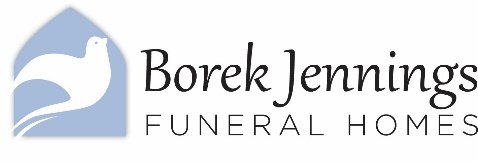 1700 W. Highland Rd., Howell, MI 48843 517-546-0100PRESS RELEASEBorek Jennings Opens First New Funeral Home in Howell in over 100 years Borek Jennings Funeral Home, Lamb Chapel in Howell is moving to its new location at 1700 Highland Rd (M-59), in Howell. They are now in the old Lake Trust Credit Union building which is next door to Howell Memorial Cemetery.  “Our mission is to help families begin healing at the time of loss. Our new facility will be the first new funeral home in Howell since the early 1900’s and reflects our continued commitment be the best resource in our community to help all families before, during and after their loss.” said Karl E. Jennings, Co-Owner.    This commitment to helping families begin healing started in 1992 when they opened the last new funeral home in Livingston County, the Borek Jennings Funeral Home in Hamburg.  “Our team has a shared passion to help families, regardless of the type of service they are seeking.  This passion compels us to get better and better at meeting people where they are and ensuring they get what they need at the time of loss.” Said Todd A. Borek, Co-Owner.Losing a loved one is one of the most difficult experiences we ever face.  Borek Jennings’ new facility removes unnecessary obstacles by providing single-level handicap accessibility, over 100 car parking, open and intimate spaces to gather and connect with friends and loved ones.  “Older buildings may be stately and even charming but limited accessibility, seating and parking can make it hard for those with mobility needs and for people coming from out of town.  This is a big concern for the elderly and mobility-challenged during the winter when downtown sidewalks are hard to navigate.” Said Anna Warnstrom, who lives in Howell, is a life-long Livingston County resident and a Funeral Director at Borek Jennings. Borek Jennings provides 27 Healing Support Services that help the living cope with the loss and begin healing.  “Every team member shares a common passion and mission, which is to help the living to begin healing.  It’s why I wanted to work at Borek Jennings, because we focus on what the family needs and how to best help them get it before, during and after loss.”  Devin Spencer, Lead Arranger and Funeral Director at Borek Jennings.“Six months ago, when I decided to change careers after many years in ministry, I called several local funeral homes.  I was impressed that every person at Borek Jennings seemed to have a depth of purpose for the mission.  Six months later, I’m in school to be a Funeral Director and looking forward to a long future with Borek Jennings.” Scott Runyon, raised in Howell, is an Apprentice Funeral Director.When Borek Jennings started in 1992, they were new to the community and profession. Since that time all of the old funeral home families in Livingston County have retired or sold.   “Todd and I have a shared passion, that we’ve been able to share with our team and because of that we love what we do and who we get to do it with, we look forward to serving together and when the time comes, we’ll have a team ready to carry the torch.” said Karl Jennings, Co-Owner.   Borek Jennings will be hosting a Grand Opening of their new facility (1700 W. Highland Rd.) from 3-6 PM Friday, October 14, 2022 with a Ribbon Cutting and Flag raising Ceremony. The community is welcomed. 